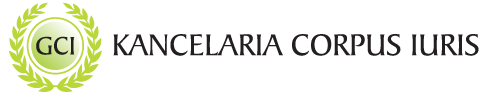 OŚWIADCZENIE O SYTUACJI MATERIALNEJ OSOBY ZADŁUŻONEJ1. Imię i nazwisko……………………………………………………………………………………..2. Data urodzenia……………………………………………………………………………………..3. Nr PESEL…………………………………………………………………………………….............4. Telefon kontaktowy………………………………………………………………………………5. Forma zatrudnienia:  umowa o pracę   umowa zlecenie umowa o dzieło  działalność gospodarcza  inne…………………………………………………………………………………………………………............6. Kwota zarobków netto …………………………………………………………….…...zł.7. Pobierane świadczenia: renta                     emerytura alimenty               zasiłek (proszę podać rodzaj zasiłku)…………………………………..8. Kwota pobieranego świadczenia netto …………………………………….…..zł9. Posiadany majątek ……………………………………………………………………………………………………………………………………………………………………………................………………………………………………………………………………………………………………10. Kwota posiadanych zobowiązań finansowych ……………………………. zł.
	……/…../……. .................................................						   Data  			podpis 